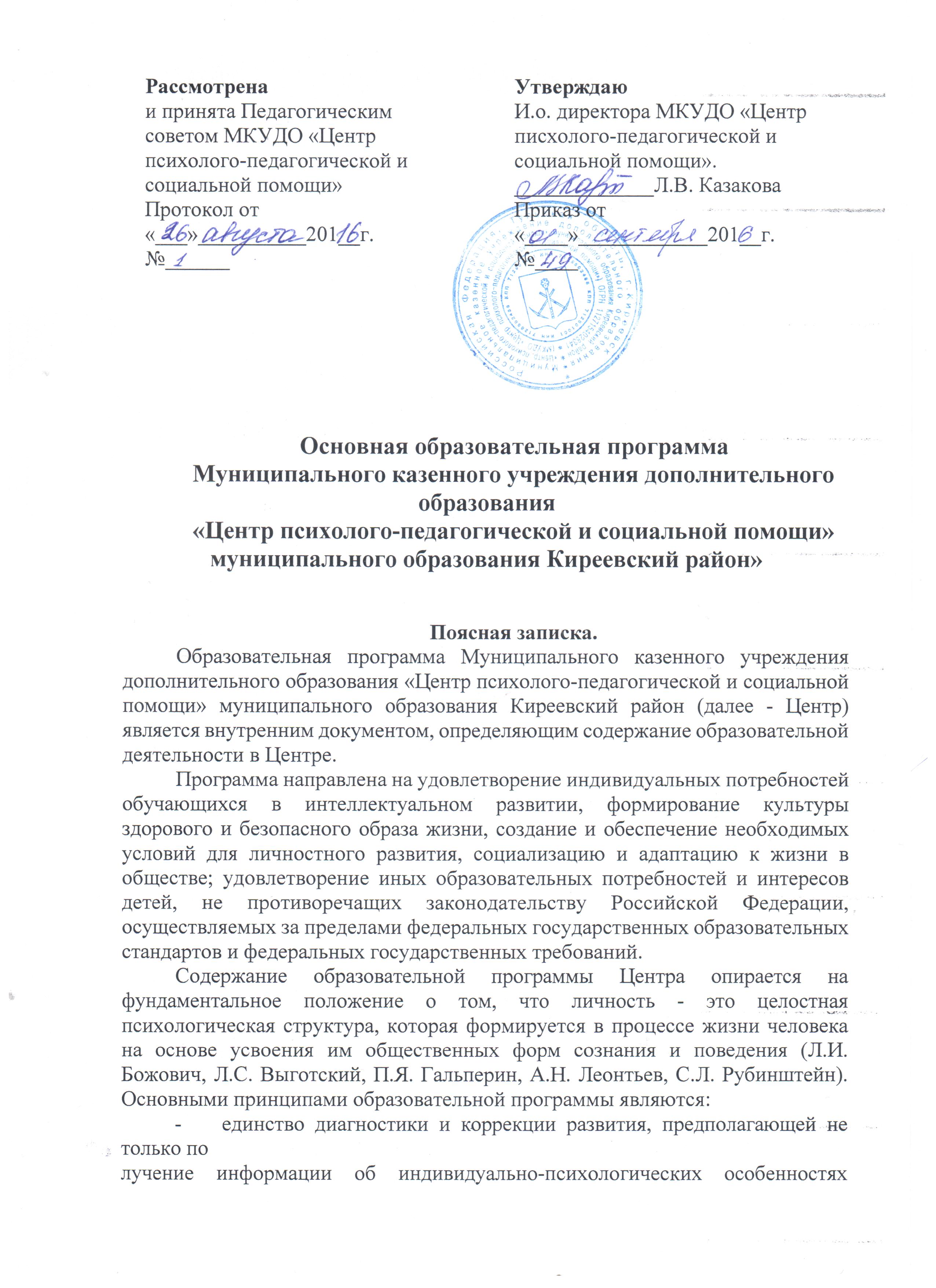 обучающихся, но и контроль за динамикой их психического развития;- принцип индивидуального подхода к обучающемуся, предполагающий
определение специфических для него направлений психолого-педагогической помощи;- деятельностный принцип осуществления коррекции, основанный на призна нии того, что именно познавательная активность и активная деятельность самого обучающегося являются движущей силой его развития;- принцип системности и доступности, требующий четкого соответствия
предлагаемых заданий познавательным возможностям обучающегося;- принцип педагогического оптимизма, основывающийся на современной парадигме образования (гуманизации и гуманитеризации), предполагающий установку на положительный результат обучения.Программа разработана с учетом следующих нормативно-правовых актов: Федеральный закон Российской Федерации от 24.07.1998 № 124-ФЗ «Об основных гарантиях прав ребенка в Российской Федерации»;Федеральный закон Российской Федерации от 29.12.2012 № 273-ФЗ «Об образовании в Российской Федерации»;Приказ Министерства образования и науки Российской Федерации от 29.08.2013 № 1008 «Об утверждении Порядка организации и осуществления образовательной деятельности по дополнительным общеобразовательным программам»;Цель образовательной программы:оказание индивидуально-ориентированной коррекционно-развивающей, социально-психологической помощи детям с ограниченными возможностями здоровья, трудностями освоения общеобразовательной программы, нарушениями эмоционально-волевой и поведенческой сферы.Задачи образовательной программы:развитие личностных компонентов познавательной деятельности (активность, самостоятельность, произвольность);преодоление отклонений в речевом и личностном развитии, поведении, познавательной и коммуникативной сферах;предупреждение психофизических перегрузок, эмоциональных срывов;формирование социально-нравственного поведения, обеспечивающего успешную адаптацию обучающихся.Структура программыОбразовательная программа включает организационный и содержательный разделы. Организационный раздел описывает условия организации образовательного процесса (материально-техническое, кадровое обеспечение). Содержательный раздел - перечень дополнительных образовательных  программ, реализуемых специалистами Центра, сроки их освоения (объем часов) и возраст обучающихся.Приложением к программе является учебный план, календарный учебный график, которые утверждаются ежегодно, дополнительные общеразвивающие программы специалистов.Программа рассчитана на детей и обучающихся в возрасте от 3 до 18 лет, на участников образовательного процесса (педагогические работники, родители (законные представители) детей)I. Характеристика центра и информационная справка:Муниципальное казенное учреждение дополнительного образования «Центр психолого-педагогической и социальной помощи» муниципального образования Киреевский район, в дальнейшем именуемое Центр, является некоммерческой организацией, созданной в целях реализации права граждан на дополнительное образование, гарантии общедоступности и бесплатности дополнительного образования, оказания психолого-педагогической помощи детям и подросткам от 3 до 18 лет муниципального образования Киреевский район, имеющим проблемы в развитии, обучении, социальной адаптации.Центр является правопреемником Муниципального казенного образовательного учреждения для детей, нуждающихся в психолого-педагогической и медико-социальной помощи, «Центр диагностики и консультирования» администрации муниципального образования Киреевский район, Муниципального бюджетного образовательного учреждения для детей, нуждающихся в психолого-педагогической и медико-социальной помощи, «Центр диагностики и консультирования» администрации муниципального образования Киреевский район (свидетельство о государственной регистрации юридического лица: серия 71  №002321514;  серия 71  №002229738).Учредитель Центра – муниципальное образование Киреевский район. Функции и полномочия Учредителя Центра осуществляет администрация муниципального образования Киреевский район.Центр является подведомственной организацией комитета по образованию администрации муниципального образования Киреевский район.      Организационно – правовая форма – казенное учреждение.Юридический адрес: 301261, Тульская область, г. Киреевск, ул. Октябрьская, д. 56.Тел. 8 (48754) 63467, e-mail: kireevsk.mkudo_tsppsp@tularegion.orgсайт: http://cppisp.ruОсновными целями деятельности Центра являются: выявление, учет, диагностика детей и подростков с отклонениями в развитии и оказания им психолого-педагогической коррекционной    помощи.Основными задачами    Центра являются:-	оказание  помощи  детям  с ограниченными  возможностями  здоровья,
испытывающим трудности в усвоении образовательных программ;-	осуществление индивидуально-ориентированной педагогической, психологической помощи детям с отклонениями в развитии;-	внедрение   современных   технологий   диагностики   и   коррекционной   работы   с детьми с ограниченными возможностями здоровья;-	оказание помощи другим образовательным учреждениям по вопросам обучения и воспитания детей с ограниченными возможностями здоровья.Основными направлениями деятельности Центра являются:- оказание психолого-педагогической и социальной помощи обучающимся, испытывающим трудности в освоении основных общеобразовательных программ, развитии и социальной адаптации;   - осуществление функций  территориальной  психолого-медико-педагогической комиссии;- осуществление образовательной деятельности по дополнительным образовательным программам (дополнительным общеразвивающим  и коррекционно-развивающим  программам) -проведение психолого-педагогического обследования детей и подростков с целью выявления особенностей их развития.организация и осуществление комплексной психолого-педагогической коррекционной работы с детьми с ограниченными возможностями здоровья;- проведение консультаций для родителей (законных представителей) повопросам обучения и воспитания детей, нуждающихся в психолого-педагогической и социальной помощи;-	оказание методической, консультативной помощи по вопросам диагностики и коррекционной работы педагогам, специалистам общеобразовательных учреждений, работающим с детьми, имеющими проблемы в развитии, обучении, социальной адаптации;-	распространение знаний о реабилитационной и коррекционной работе с
детьми     с     ограниченными     возможностями     здоровья     среди     педагогов,  психологов образовательных учреждений и населения в целом.В соответствии с лицензией образовательный процесс в Центре осуществляется в рамках реализации дополнительных образовательных  программ социально-педагогической направленности.Содержание коррекционно-развивающей деятельности    определяется коррекционно-развивающими  программами,    разрабатываемыми и реализуемыми Центром самостоятельно.Организация	коррекционно-образовательного	процесса	в	Центре регламентируется учебным планом, годовым календарным графиком и расписанием занятий,    разрабатываемыми и утверждаемыми Центром самостоятельно.Коррекционно-образовательный процесс обеспечивается тесным взаимодействием педагогических работников Центра: педагогов-психологов и  учителей-логопедов.II. Условия реализации программы2.1. Программно-методическое обеспечение образовательной программыВ Центре создана современная информационно-образовательная среда, которая включает цифровые образовательные ресурсы, сертифицированные компьютерные программы и пакеты психодиагностических методик:- компьютерная программа «Волна» (НПФ «Амалтея») по обучению диафраг-мальному дыханию у детей с 4-летнего возраста и взрослых для нормализации психоэмоционального состояния, улучшения концентрации внимания, памяти, работоспособности, оптимизации психофизиологического состояния часто и длительно болеющих обучающихся;- программы компьютерной обработки блоков психодиагностических методик «Эффектон» (сетевая версия), «Профиль-класс» (сетевая версия), «Тест тревожности Р. Тэммл», «Диагностика личностных отклонений подросткового возраста», «Диагностика готовности к школьному обучению и адаптация первоклассников», «Диагностика готовности ко второй ступени обучения и адаптации младших подростков (5-6 классы), «Диагностика родительско-детских отношений», «Диагностика и развитие социальной ответственности подростков», метод цветовых выборов М. Люшера, метод портретных выборов Л. Сонди, вербальный фрустрацион-ный тест Л.Н. Собчик, индивидуально-типологический детский опросник (ИТДО) Л.Н. Собчик, мини-СМИЛ Л.Н. Собчик, Опросник «Анализ семейных взаимоотношений» (АСВ) Г.Э. Эйдемиллер, Многофакторный опросник Кеттелла, «Невербальные тесты интеллекта. Прогрессивные матрицы Равенна», Тест Амтхауэра.Информационные ресурсы центра складываются из нескольких составляющих:наличие автоматизированных рабочих мест у всех сотрудников с доступом в интернет$наличие и ведение баз данных, электронного документооборота;подготовка и издание специалистами центра методических и информационно-аналитических материалов.наличие официального сайта центра.2.2. Кадровое обеспечение образовательной программы:100% педагогов с высшим образованием, 57% имеют высшую квалификационную категорию и 43% первую квалификационную категорию, III. Содержание образовательной программыВ соответствии с частью 11 статьи 13 Федерального закона от 29.12.2012 № 273-ФЗ «Об образовании в Российской Федерации» и Порядка организации и осуществления образовательной деятельности по дополнительным общеобразовательным программам, утвержденного приказом Министерства образования и науки Российской Федерации от 29.08.2013 №1008, Центр осуществляет образовательную деятельность по дополнительным общеразвивающим программам социально-педагогической направленности.3.1. Организация образовательного процесса.Образовательный процесс осуществляется на основе учебного плана в индивидуальной и групповой форме и имеет личностно-ориентированный характер.Занятия проводят специалисты Центра: педагог-психолог, учитель-логопед.Занятия проводятся по программам из перечня, которые специалисты выбирают самостоятельно на основании результатов диагностики, запросов родителей (законных представителей). Основной формой организации образовательного процесса при реализации дополнительных общеразвивающих программ является занятие. Целесообразность выбора формы организации работы определяет специалист в зависимости от решаемой проблемы и реализуемой программы.Реализация дополнительных общеразвивающих программ ориентирована на очную форму обучения, опирается на модульный принцип построения учебных планов, использование соответствующих образовательных технологий.В зависимости от специфики программ продолжительность занятий может составлять от 1 месяца до3 лет.Продолжительность занятий для детей3-4 лет – 15 минут;4-5 лет - 20 минут;6-7 лет – 30-40 минут;7-18 лет – 40-45 минут.Продолжительность тренингового занятия может составлять 90 минут, при наличии перерыва в 10-15 минут.Группы временного состава комплектуются с учетом однородности запроса образовательной услуги, выраженности нарушений или выявленных психологических проблем (дополнительные общеразвивающие программы) в количестве от 3 до 15 человек.Комплектование групп и индивидуальных занятий по дополнительным общеразвивающим программам производится в соответствии с приказом директора Центра о зачислении обучающегося на основе заявления и договора с родителями (законными представителями) об образовании об образовании на обучение по дополнительным образовательным программам, организация учебных занятий осуществляется в соответствии с планами Центра, очередности журналов записи к специалистам. Организация занятий осуществляется в соответствии с расписанием, составленным с учетом образовательных потребностей ребенка, нагрузки педагога и в соответствии с санитарно-гигиеническими нормами.Каждый обучающийся имеет право заниматься по нескольким программам, менять их.Учебный год в Центре устанавливается с 01 сентября и заканчивается 31маяВыпускник Центра считается завершившим обучение на основании приказа о его отчислении в связи с полным освоением дополнительной образовательной программы или по инициативе родителей (законных представителей).3.2. Характеристика дополнительных общеразвивающих, коррекционно - развивающих  программ Центра:Коррекционно-развивающая программа по преодолению дисграфии у младших школьников с ОНР.Основной целью коррекционной программы является преодоление расстройства письменной речи у учащихся начальных классов в единстве с развитием их мышления, памяти, внимания.    Программа предлагает решение таких основополагающих задач, как:Коррекция дефектных звуков и автоматизация их в речи ( совершен- ствование работы речевого аппарата и выработка достаточно громкого правильного произношения звуков в слогах, в словах и предложениях).Развитие фонематического слуха, фонематического восприятия и фонематического анализа (учим вычленять из речи предложение, анализировать его состав; вырабатываем умение различать и выделять отдельные звуки в слове, определять их место в слове , устанавливать их взаимосвязи и последовательность; делить слова на слоги, находить ударный слог).Развитие лексико – грамматической стороны речи (выработка умения быстро находить нужное слово, точно выражающее мысль, приведя его в грамматически верное сочетание с другими словами, воспитание чуткости к смысловым оттенкам слов). Уточнение, обогащение и активизация словарного запаса детей.Овладение учеником посильными приёмами самостоятельной работы.Развитие у ребёнка устойчивого интереса, положительной мотивации к занятиям.Развитие навыков речевой коммуникативности.Данная дополнительная образовательная программа рассчитана на детей от 7до12 лет, страдающих общим недоразвитием речи третьего и четвёртого уровня.Коррекционная программа рассчитана на 120   часов, хотя количество часов может меняться в зависимости от степени выраженности речевого дефекта. Программа состоит из трёх блоков: 1блок.  «В гостях у «Принцессы Речь».Основная задача первого блока: дать понятие о  речи и её роли в жизни человека;  познакомить с такими частями речи как: существительные, прилагательные, глаголы и предлоги.  Первый блок также включает работу над предложением и текстом. Основная цель: преодоление аграмматизмов в речи; развитие и уточнение конкретно - пространственных представлений;  упражнение учащихся в практическом использовании категории рода, числа, падежа; формирование монологической речи.  2 блок «Путешествие в «Царство фонетики».    Основная задача второго блока: работа над слоговым и звуковым составом слова. Работа охватывает все уровни автоматизации, дифференциации изучаемых звуков (звук, слово,  словосочетание, предложение, связная речь).   Основная цель: развивать фонематический слух и фонематическое восприятие;  учить выделять определённые звуки на уровне слога , слова, словосочетания, предложения и текста; определять положение звука  по отношению к другим звукам; сопоставлять звуки в произносительном и слуховом плане. Обучать простым и сложным формам звукобуквенного анализа и синтеза слов. Особое внимание уделяется  чёткому произношению изучаемых звуков  и анализу артикуляционного уклада с опорой на зрительное и слуховое восприятие, а так же на тактильные и кинестетические ощущения.3блок «В гостях у царицы «Грамматики». Основная задача третьего блока: формирование и уточнение  знаний о морфологической структуре слова ( корне, приставке, суффиксе и окончании). Основная цель: развитие навыков словообразования и словоизменения; установление логических и языковых связей между предложениями; обучение синтаксически правильному оформлению предложения; развитие навыков использования в речи различных видов связи в словосочетаниях ( управления и согласования).В течение всего коррекционного курса ведётся работа по развитию связной речи, основной задачей которой является формирование монологической речи. Основная цель:  научить ребёнка работать с различными видами текстов: описание, рассуждение, повествование, изложение и сочинение. Коррекционно-развивающая программа по коррекции  смешанной дисграфии у детей с ОНР 2-3 класс.Содержание коррекционной работы по данной программе обеспечивает коррекцию смешанных нарушений устной и письменной речи у детей 2-3 класса с учётом их возрастных и индивидуальных особенностей по основным направлениям:Познавательное развитие (развитие личностных компонентов познавательной деятельности—познавательная активность, самостоятельность, преодоление интеллектуальной пассивности);Речевое развитие (устранение имеющихся нарушений устной и письменной речи, развитие до необхордимого уровня психофизических функций—артикуляционного аппарата, фонематического слуха, мелкой моторики, оптико-пространственной ориентации, зрительно-моторной координации и т.д.);Формирование соответствующих возрасту общеинтеллектуальных умений (операции анализа, сравнения, обобщения, практической группировки, логической классификации, умозаключений и т.д.);Формирование эмоционально-волевой сферы.     Программа рассчитана на 2 года обучения и содержит 3 этапа работы:Формирование полноценных представлений о звуковом составе слова;Формирование синтаксических обобщений;Формирование полноценных обобщений о морфологическом составе слова.Индивидуально-ориентированная  коррекционно-развивающая психолого-педагогическая программа для детей с нарушениями в развитии «Развитие познавательных функций с помощью игровых занятий» (Срок реализации зависит от сложности дефекта).Программа разработана на основе методических разработок специалистов Центра лечебной педагогики (Москва). Подбор заданий и упражнений был основан на использовании литературы авторов в данном направлении. Необходимость написания программы для детей с ОВЗ была продиктованна увеличением обращений родителей детей с особенностями в развитии и  отсутствиием в городе специализированных центров по работе с детьми с ограниченными возможностями. Потребность детей во внимании разных специалистов и невозможность сразу приступить к таким занятиям в силу особенностей поведения этих детей определили основную цель данной программы: подготовка детей к организованным занятиям с дефектологом и логопедом. На фоне задач по развитию познавательной и речевой функции прослеживаются параллельные задачи: налаживание эмоционального взаимодействия с педагогом, адаптация в образовательном учреждении и формирование навыков учебного поведения ( выполнение инструкция и подражание). Данная программа развития познавательной сферы является достаточно универсальной. Она позволяет построить занятия для детей с очень большим спектром нарушений и разного возраста. В случае выраженных нарушений, когда ребёнок развивается очень медленно, переход к каждому последующему этапу может растягиваться на годы. В случае, если нарушение не очень грубое, следует определить, какие стадии ребёнок прошёл самостоятельно, и начать работать с последней из стадий.Программа состоит из четырёх основных блоков: сенсорный, игровой, развития мелкой моторики и лечебной физкультуры. К каждому блоку предлагается комплекс упражнений. Задача педагога - составить на базе данного материала индивидуальный маршрут работы с конкретным ребёнком, подобрать ряд упражнений который он может освоить. В результате коррекционно-развивающей работы у ребёнка поддерживается оптимальный уровень активности, он учится регулировать свое поведение, концентрировать внимание на предложенной ему взрослым деятельности(игре, задании). Психолог добивается положительной динамики в развитии моторной, сенсорной, мнестической сфер, речи. Достижение этих целей делает возможным переход ребёнка на новый уровень развития, что предполагает готовность его к элементарной целенаправленной учебной деятельности.Примерная индивидуально - ориентированная коррекционно - развивающая психолого-педагогическая программа дополнительного образования для детей с ОВЗ обучающихся по адаптированным образовательным программам «Психологическое развитие учащихся с ОВЗ».Программа ориентирована на оказание помощи  детям   школьного возраста, имеющим трудности в формировании познавательной, эмоциональной и личностной сферах обучающихся на дому. Содержание программы способствует развитию таких психических процессов, как восприятие, воображение, память, внимание, без которых невозможно успешное обучение ребенка в школе. Предлагаются развивающие упражнения и игры. Все задания расположены по степени возрастания их сложности.Надомное образование рассчитано на детей, которые по состоянию здоровья не могут посещать образовательные учреждения. Главная проблема ребёнка с ограниченными возможностями обучающегося на дому заключается в нарушении его связи с миром, в ограниченной мобильности, недостатка  контактов со сверстниками и взрослыми, в незначительном  общении с природой, недоступности ряда культурных ценностей. Успешность процесса познавательного развития и  социализации личности учащихся, обучающихся на дому,  является всегда актуальной и значимой. Таким образом, встаёт задача создания особых условий для развития коммуникативных и познавательных навыков через систему коррекционных занятий, специальных игр, упражнений и т.п., которые способствовали бы успешной социализации детей, находящихся на домашнем обучении.Рабочая развивающая программа «В школу с радостью!» (срок реализации 1 год)Рабочая программа составлена на основе коррекционно-развивающей программы Л.И. Катаевой «Коррекционно – развивающие занятия с детьми подготовительной группы».Направление «Психологическое сопровождение - развивающая работа».Целью программы является всестороннее развитие личности ребенка, его ценностных представлений об окружающем мире, кругозора, интеллекта, личностных качеств.Задачи программы:Формирование мотивации учения и интереса к самому процессу обучения.Развитие познавательной сферы у ребенка.Развивающая программа рассчитана на детей 6–7 лет. Программа содержит 33 занятия, кратность проведения 1 раз в неделю. Продолжительность каждого занятия 30–35 минут. Занятия могут проводиться с детьми любой степени подготовленности к школе. Форма организации занятий – с подгруппой детей из 6-8 человек.Данная программа включает в себя подбор игр, обеспечивающих мотивацию ребенка к деятельности и направленных на развитие всех свойств познавательных процессов, коммуникативной сферы, волевых качеств, повышение двигательной активности детей, релаксационных пауз.6. Дополнительная индивидуально-ориентированная  коррекционно- развивающая программа для детей младшего школьного возраста. «Профилактика  трудностей в обучении» (6 месяцев)Цель программы:  развитие психологических предпосылок для успешного овладения детьми учебной деятельностью, формирование позитивной «Концепции» ребенка.Задачи программы: формировать собственно пространственные представления и понятия;способствовать развитию и успешной интеграции сенсомоторного репертуара у детей старшего дошкольного и младшего школьного возраста;формировать устойчивую познавательную, учебную мотивацию;способствовать формированию устойчивой положительной самооценки детей.Основными принципами работы по данной программе являются:- от простого к сложному; - последовательность и прочность усвоения материала;- работа на фоне создания ситуации успешности.Программа включает в себя следующие этапы:1) Диагностический этап.  Выявление   актуального  уровня актуального развития ребенка.2) Установочный этап. Цель данного этапа - создание у ребенка и его родителей активной установки на работу, формирование мотивов самопознания и самосовершенствования, снижение тревожности, повышение уверенности в возможности достижения позитивных изменений. 3) Развивающий этап: происходит осуществление развивающего воздействия.  Работа по данной программе может проводиться как в индивидуальной, так и в групповой форме. 4) Оценка эффективности развивающей работы. Для учета эффективности целесообразно проводить диагностику с помощью тех же приемов, которые использовались перед началом работы. Контингент обучающихся: программа ориентирована на детей младшего школьного возраста (преимущественно 1,2 класс). Возможно использование в работе с детьми старшего дошкольного возраста.7. Программа  интеллектуального, эмоционального и волевого развития детей дошкольного возраста«Цветик-семицветик»  Куражева Н.Ю. (срок реализации: 1-4 года)Содержание программы строится на идеях развивающего обучения, с учетом возрастных и индивидуальных особенностей и зон ближайшего развития.Рефлексивно-деятельностный подход позволяет решать задачи развития психических функций через использование различных видов деятельности, свойственных данному возрасту. Принцип личностно-ориентированного подхода предлагает выбор и построение материала исходя из индивидуальности каждого ребенка, ориентируясь на его потребности и потенциальные возможности. Повышение эффективности основано на идеях поэтапного формирования действий.Цель: Создание условий для естественного психологического развития ребенка.Задачи:Развитие эмоциональной сферы. Введение ребенка в мир человеческих эмоций.Развитие коммуникативных умений, необходимых для успешного развития процесса общения.Развитие волевой сферы – произвольности и психических процессов, саморегуляции, необходимых для успешного обучения в школе.Развитие личностной сферы – формирование адекватной самооценки, повышение уверенности в себе.Развитие интеллектуальной сферы – развитие мыслительных умений, наглядно-действенного, наглядно-образного, словесно-логического, творческого и критического мышления.Формирование позитивной мотивации к обучению.Развитие познавательных и психических процессов – восприятия, памяти, внимания, воображения.Развивающая программа «Раз  - ступенька, два – ступенька» по Л.Г. Петерсон 1,2 часть Программа направлена на развитие личности ребенка: развитие его познавательных интересов, интеллектуальных и творческих сил. Задачами математического развития дошкольников в программе являются: 1) Формирование мотивации учения, ориентированной на удовлетворение познавательных интересов, радость творчества. 2) Увеличение объема внимания и памяти. 3) Формирование мыслительных операций (анализа, синтеза, сравнения, обобщения, классификации, аналогии). 4) Развитие образного и вариативного мышления, фантазии, воображения, творческих способностей. 5) Развитие речи, умения аргументировать свои высказывания, строить простейшие умозаключении6) Выработка умения целенаправленно владеть волевыми усилиями, устанавливать правильные отношения со сверстниками и взросши, видеть себя глазами окружающих. 7) Формирование умений планировать свои действия, осуществлять решение в соответствии с заданными правилами и алгоритмами, проверять результат своих действий. 3.4. Аттестация обучающихся.Отметки участникам дополнительных общеразвивающих, коррекционно-развивающих  программ не выставляются. В целях осуществления контроля усвоения программного материала, динамики развития обучающихся, осуществляется промежуточная и итоговая аттестация.Промежуточная аттестация проводится при прохождении половины учебных часов программы, или каждое полугодие, если программа продолжительностью более года .Под итоговой аттестацией в Центре понимается оценка результативности реализации обучения по окончанию полного освоения курса дополнительной об-щеразвивающей программы. Она проводится в форме диагностики уровня развития обучающегося, анкетирования или собеседования с родителями (законными представителями) обучающегося.Результатом усвоения дополнительных общеразвивающих программ является динамика развития эмоционально-волевой, когнитивной, поведенческой сферы обучающегося, снижение трудностей в обучении и социальной адаптации (в рамках итоговой диагностики).При условии успешной реализации дополнительных общеразвивающих программ:у детей с ОВЗ будет наблюдаться положительная динамика в сформированно-сти адекватной самооценки и самопринятии, навыков владения речевыми средствами коммуникации, повышен уровень умственной активности и целенаправленности действий, уровень развития познавательных психических процессов, повышена произвольность управления своим поведением;у обучающихся с СДВГ будет наблюдаться положительная динамика в сфор-мированности навыка контроля за собственным поведением (развитие эмоциональной произвольности, внимания, самоконтроля за собственным поведением);у слабоуспевающих обучающихся будет наблюдаться положительная динамика в сформированности психомоторной сферы, когнитивной сферы, регуляторного компонента (самоконтроль и саморегуляция);у обучающихся с речевыми проблемами будет наблюдаться полное преодоление речевых нарушений или значительная положительная динамика речевого развития;у обучающихся, испытывающих трудности в социализации и находящихся в трудной жизненной ситуации, будет наблюдаться положительная динамика в развитии базовых компонентов жизнестойкости обучающегося (самооценка, способность к эмоционально-волевой и поведенческой саморегуляции, целеполагание);3.5. Оценка качества образовательного процесса Оценка качества образовательного процесса осуществляется по следующим показателям:наличие не менее, чем у 65% обучающихся положительной динамики в развитии по результатам итоговой диагностики;удовлетворенность не менее 85% потребителей качеством услуг по реализации дополнительных общеразвивающих, коррекционно-развивающих программ.В качестве инструментария, с помощью которого определяется уровень динамики развития обучающихся по итогам образовательного процесса, выступают специально подобранные психодиагностические методики по каждой дополнительной общеразвивающей, коррекционно-развивающей программе.Доля потребителей, удовлетворенных качеством образовательного процесса, определяется на основе анкетирования.